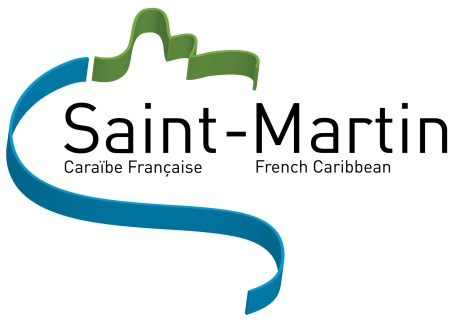 Si vous prévoyez d’occuper un abri sûr vous devez :Vous munir de quelques provisions telles que :- briques de jus et/ou de lait- pain, biscottes, biscuits- barres énergétiques, barres de chocolat…. Vous munir de matériels utiles tels que :- effets personnels (nécessaire de toilette, serviette, rechange, couverts…)- draps ou couvertures- une trousse de secours- lampe de poche et transistor à pilesPenser à amener :- vos pièces d’identité- vos documents importants- vos médicaments et la prescription en cas de traitement médical en cours- votre carnet de santé et/ou de vaccinationSi vous avez des enfants en bas âge prévoir tout le nécessaire :- alimentaire (lait, biberon, petits pots…)- de confort (cuvette en plastique, produits de toilette, change…)- médical (traitement en cours d’urgence)Si vous suivez un traitement médical lourd ou si vous avez des problèmes de santé importants :- vous rapprocher de votre médecin traitant ou de l’hôpital qui jugera de la conduite à tenirLorsque vous quittez votre domicile :- prévenir vos voisins, famille et amis de votre destination- sécuriser au mieux votre logement (couper l’électricité et le gaz, rentrer les objets mobiles…)ATTENTIONDans un abri sûr :- les règles de vie en société sont de rigueur (civisme, hygiène, convivialité, respect de l’autre)- l’alcool et le tabac sont interdits- l’usage de feu, d’armes ou d’objets tranchants est à proscrire- le confinement est obligatoire et s’applique à tous- les responsables désignés par la Collectivité sont les seuls interlocuteurs du Poste de Commandement- la présence d’agents de Police Territoriale sera envisagée pour le bon ordre et la sécurité.